省级继教项目网上申报流程一、前提：下载安装继教平台（附件5）二、网上申报流程：1、登录：输入用户名及密码（用户名：45120876-7 密码：111111）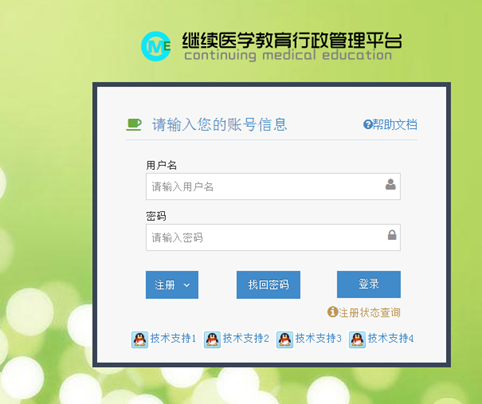 2、操作： “Ⅰ类项目管理”→“Ⅰ类项目申报与审核” →“新建”（逐页逐项填报）→“新项目申报”→“1项目基本信息”→“2项目负责人简况”→确定→“3课程及主要教师情况”→添加项目课程→确定→“4项目其他信息”（上传专家意见，需 .jpg格式）→“保存并返回”。流程图如下：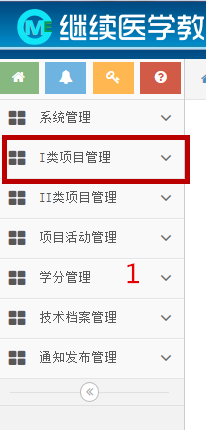 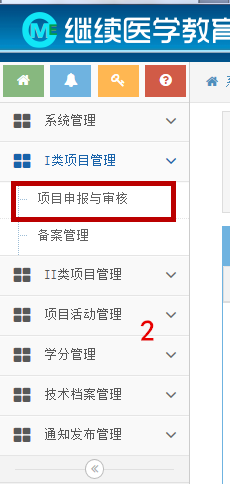 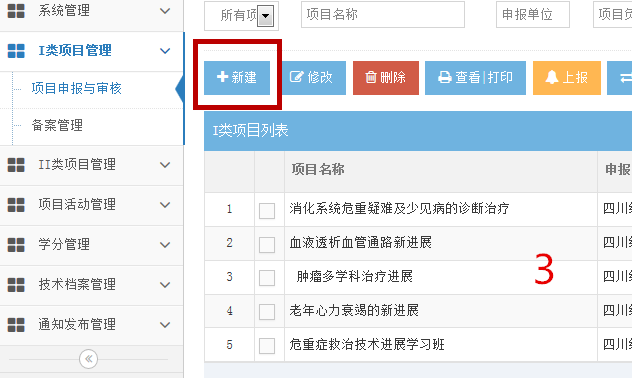 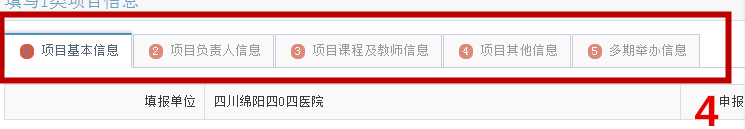 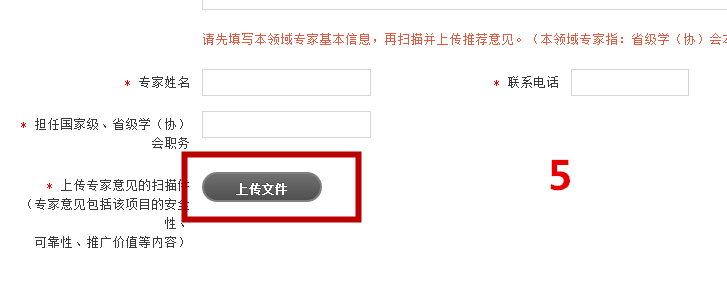 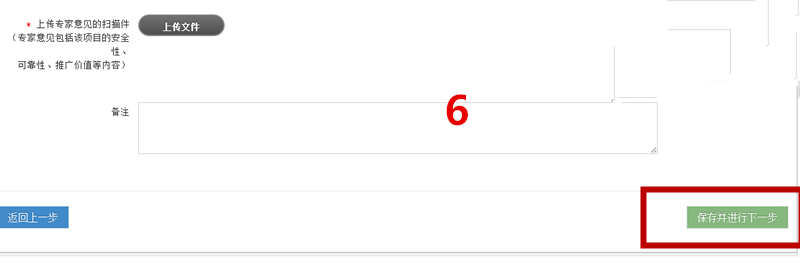 